Έναρξη εγγραφών στους Παιδικούς Σταθμούς του Δήμου Λαμιέωνγια το σχολικό έτος 2016-2017Το Τμήμα Παιδικής Μέριμνας της Διεύθυνσης Κοινωνικής Προστασίας του Δήμου Λαμιέων ανακοινώνει ότι αρχίζει την Παρασκευή 20 Μαΐου και ολοκληρώνεται την Τρίτη 21 Ιουνίου 2016, η υποβολή αιτήσεων για εγγραφή στους Παιδικούς Σταθμούς του Δήμου για το σχολικό έτος 2016-2017.Οι ενδιαφερόμενοι πολίτες, μόνιμοι κάτοικοι του Δήμου Λαμιέων, μπορούν να υποβάλλουν την αίτηση και τα σχετικά δικαιολογητικά εγγραφής των νηπίων στα γραφεία των Παιδικών Σταθμών του Δήμου μας:Α΄ Παιδικός Σταθμός, Υψηλάντη και Μακροπούλου, τηλ: 22310-22348,Β΄ Παιδικός Σταθμός,  Αθηνών 32, τηλ: 22310-26512,Γ΄ Παιδικός Σταθμός,  Πιστόλη και Αδάνων 8 - Νέα Μαγνησία, τηλ: 22310-28652,Δ΄ Παιδικός Σταθμός,  Αρκαδίου 6, τηλ: 22310-32969,ΣΤ΄ Παιδικός Σταθμός, Νήσου Ρω – Καλύβια, τηλ: 22310-29357,Ζ΄  Παιδικός Σταθμός, Αγίας Παρασκευής και Κ. Γαλανού – Γαλανέϊκα, τηλ: 22310-52337,Η΄ Παιδικός Σταθμός, Σταυρός, τηλ: 22310-61705.Η εξυπηρέτηση των δημοτών για λήψη εντύπων και για την κατάθεση δικαιολογητικών εγγραφών θα γίνεται καθημερινά από 08.00 π.μ-13.00 μ.μ.Δικαιολογητικά εγγραφών:Αίτηση γονέα.Ληξιαρχική πράξη ή Πιστοποιητικό γέννησης του νηπίου.Βεβαίωση εργοδότη της μητέρας με προσδιορισμό του ύψους των αποδοχών και επικυρωμένο φωτοαντίγραφο του βιβλιαρίου ενσήμων προκειμένου για εργαζόμενες στον ιδιωτικό τομέα.Βεβαίωση γιατρού για την καλή σωματική και πνευματική υγεία του παιδιού, έλεγχος προβλεπόμενου εμβολιασμού καθώς και πρόσφατα αποτελέσματα φυματινοαντίδρασης.Αντίγραφο τελευταίου φορολογικού σημειώματος.Υπεύθυνη δήλωση του Ν.1599/1986 για την οικογενειακή κατάσταση των γονέων του νηπίου.Πρόσφατο αντίγραφο λογαριασμού ΔΕΗ.Πρόσθετα δικαιολογητικά για τους αλλοδαπούς γονείς:Άδεια νόμιμης παραμονής στη χώρα μας, όπως αυτή αποδεικνύεται από τις ισχύουσες κάθε φορά διατάξεις.Δικαιολογητικά επανεγγραφών:Αίτηση επανεγγραφής.Βεβαίωση εργοδότη της μητέρας με προσδιορισμό του ύψους των αποδοχών και μηχανογραφημένο έντυπο ενσήμων τρέχοντος έτους για τις εργαζόμενες στον ιδιωτικό τομέα.Αντίγραφο τελευταίου εκκαθαριστικού σημειώματος (φορολογικό έτος 2014).                                                                                                                               Από το Γραφείο Τύπου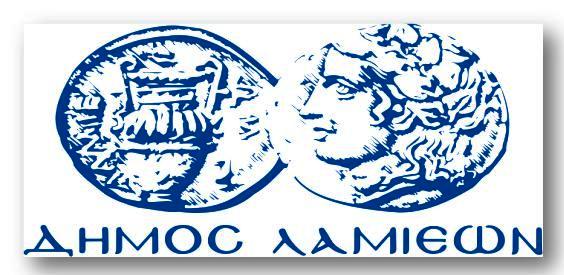 ΠΡΟΣ: ΜΜΕΔΗΜΟΣ ΛΑΜΙΕΩΝΓραφείου Τύπου& ΕπικοινωνίαςΛαμία, 16/5/2016